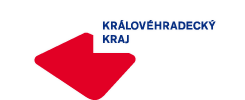 Kemp VTM U15 (2005) a U14 (2006) - ČSLH propozice – 2 týmyA.  VŠEOBECNÁ  USTANOVENÍPořadatel:		KVV ČSLH Královéhradecký kraj       	Místo konání:	 	Zimní stadion Nové Město n.M. , Pod Lipami 459 Termín:			3. 1. 2020 od 9:00 hod.	Kontaktní osoba:	Petr Kubišta		tel.:777 654 075Lucie Balášová		tel: 603 226 319U15 – Lukáš Král – tel. 603 255 885, e-mail: lukas-kral@seznam.cz			U14 – Libor Pivko – tel. 722 903 416, email: Libor.Pivko@mountfieldhk.czB.  TECHNICKÁ  USTANOVENÍ   Hrací řádHraje se podle pravidel ledního hokeje, soutěžního a disciplinárního řádu ČSLH a ustanovení těchto propozic. Zápasů v rámci kempu VTM se zúčastní krajské výběry hráčů U15 (2005) a U14 (2006). Vedoucí týmů vloží před zahájením zápasu na http://maly.hokejovyzapis.cz. soupisku hráčů s uvedením čísla registrace a čísla dresu. Vedoucí týmu odpovídá za to, že všichni zúčastnění hráči jsou řádně zdravotně pojištěni (hráči předloží vedoucímu týmu před začátkem turnaje kartičku pojištěnce).Hrací časObě utkání se hrají 3 x 20 minut čistého času. Úprava ledové plochy probíhá vždy po prvé odehrané třetině zápasu.Před každým utkáním budou mít týmy k dispozici 10 minut času na rozbruslení, utkání začne ihned po rozbruslení, bez úpravy ledové plochy. Kotouče na rozbruslení poskytne pořadatel turnaje.Řízení utkáníVšechna utkání řídí 1 hlavní a 2 čároví rozhodčí. Rozhodčí a pomocné funkce (4 osoby – časoměřič, trestoměřič, zapisovatel elektronického zápisu, hlasatel) deleguje pořadatel.Zápis o utkáníZápis o utkání bude vyplňován elektronicky na http://maly.hokejovyzapis.cz (zajistí pořadatel turnaje). Vedoucí týmů nejpozději 15 minut před začátkem zápasu nahlásí případné změny oproti vložené soupisce. Zápis bude zkontrolován před každým utkáním.Lékařská službaZabezpečí pořadatelTechnické normy    	1. Do kempu VTM jsou nominováni hráči ročníku:U15 2005U14 20062. V utkání může za družstvo pouze hráč s oprávněním v budoucnu startovat v národním    týmu ČR.3. Družstvo je povinno nastoupit do kempu, či utkání VTM v počtu 15 hráčů v poli a 2     brankáři.4. Pořádající kraj, klub je povinen zajistit při utkání přítomnost zdravotníka.5. Družstva nastupují v dresech VTM, pořádající kraj ve světlé variantě. 6. S ohledem na věkovou kategorii dorostu je VTM myšleno pro rozvoj chlapců.7. Hrací systém, viz. Rozlosování.C. HOSPODÁŘSKÁ USTANOVENÍPořadatel kempu hradí náklady na pronájem ledové plochy, rozhodčí a zdravotní službu. Pořadatel zajistí také oběd pro všechny zúčastněné týmy (vždy 17 hráčů + 4 členové realizačního týmu). Oběd si hradí každý kraj sám.Dopravu hradí ČSLH, případně je placena z dotace kraje.Svačinu si zařizuje a hradí každý tým samostatně.  D. ZÁVĚREČNÁ USTANOVENÍTýmy jsou povinny se v průběhu kempu řídit těmito propozicemi a pokyny pořadatele.Pořadatel si vyhrazuje právo oprav a změn těchto propozic, pokud si to vynutí potřeba nebo snaha o klidný a hladký průběh kempu.E. ČASOVÝ ROZPIS KEMPU      Program U14:		09:15 – 10:00			led – Královéhradecký kraj U14 	10:00 – 10:45			led – Olomoucký kraj U14	11:15 – 12:15			off-ice Královéhradecký kraj U14 + Olomoucký kraj U14	13:00 – 15:00            		Utkání – Královéhradecký kraj U14 – Olomoucký kraj U14	15:30	               		oběd		                      	16:00				ukončení akce       Program U15:	 	09:30 – 10:30			off – ice Královéhradecký kraj U15 + Olomoucký kraj U15 		11:15 – 12:00             		led – Královéhradecký kraj U15 	12:00 – 12:45			led – Olomoucký kraj U15 	13:15	                		oběd		                       	15:15 – 17:15            		Utkání – Královéhradecký U14 + Olomoucký kraj U15         	17:45				ukončení akce                           F.	HARMONOGRAM STRAVOVÁNÍ  	13:15	Královéhradecký kraj U15 + Olomoucký kraj U15	       	15:30	Královéhradecký kraj U14 + Olomoucký kraj U14